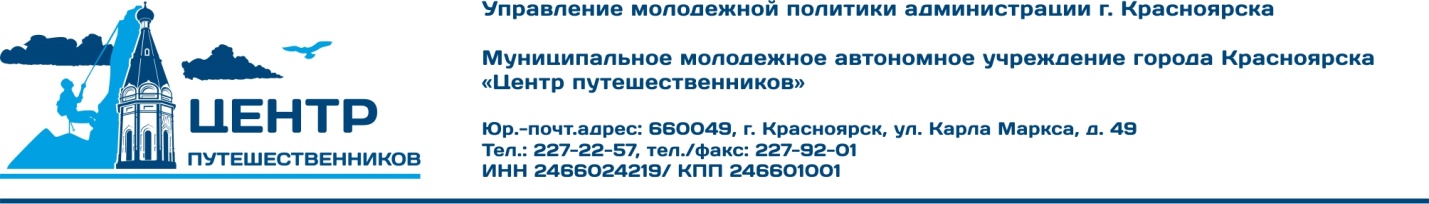 О проекте «Лето в Красноярске»Уважаемые родители!ММАУ «Центр путешественников» приглашает подростков 13-17 летв уникальный городской проект «ЛЕТО В КРАСНОЯРСКЕ». Участие в проекте бесплатное!«Лето в  Красноярске» - это организация дополнительной занятости несовершеннолетних в летний период путем вовлечения их в экскурсионно-познавательную и туристическую деятельность в г. Красноярске. Проект предусматривает проведение регулярных экскурсий, походов и мероприятий для подростков в течение всего летнего периода с июня по август.Для участников разработаны интерактивные и познавательные мероприятия, сгруппированные по тематическим блокам:  «Лидер» - профориентация, «Краевед» - исследование города, его истории и краеведения, «Путешественник» - спорт и туризм. В течение всего лета  ребята могут попробовать себя в  разных направлениях. Занятость подростка 5 дней в неделю, по 3 - 4 часа (с понедельника по пятницу).С каждой группой подростков работают 2 инструктора  С родителями или опекунами несовершеннолетних участников заключается договор оказания безвозмездных услуг С итогами проекта 2017 и 2018 гг. можно ознакомиться в группе ВКонтакте    «Лето в Красноярске» - https://vk.com/letovkrskДополнительная информация по телефону 227-92-01, либо по почте: free-time-53@mail.ru.Исп. Евгения Олеговна Толмакаева, Тел: 227-92-01.